*URGENT           STANDARD              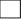 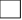 *Urgent refers to emergency needs e.g. housing or foodDATE:__ ___________                       Referring Agency:Referred by:_________________________________________  Agency/Program: ________________________________________Phone:__________________________  Fax: (             ) 		           E-mail:______________________________________       City:							 	State:  			Zip:  		PERSON BEING REFERRED:Last Name                            		 		First					Middle                     Primary Phone:__________________________Secondary Phone/e-mail: 							Address: _______________________________________________   City: _____________________  State: _________ Zip:		Gender: ______________________   DOB: 		              Age at intake:____________    # of People in Household:_________  Country of Origin: 			                  Ethnicity:			    	Does this client speak English?    Yes     Some     None       Language(s) Spoken: __________________________________________  Is the client aware of this referral?  Yes     NoRHS-15 Completed?  Yes     No     Unknown    	Date RHS-15 Completed: ___________________	RHS-15 Related Follow Up (Referrals) Needed?  Yes     No     N/A  DESCRIPTION OF CLIENT NEEDS: During the intake process please ask your client the following questions.  If he/she answers “yes” to any of the questions below, please refer them to Cathy Jeong (215.893.8400 x1542) for PPR eligibility determination.        Yes      No1.)         	In his/her home country, was he/she or a family member ever threatened by members of the government, military/militia, rebel group, police or political group?      Yes      No2.)         	Was he/she or a family member ever hurt physically or emotionally by members of the government, military/militia, rebel groups, police or political groups?	      Yes      No		3.)            	Was he/she ever hurt or threatened while detained, arrested, or jailed?  This includes threats to harm friends or family members.Notes regarding client’s experience of any of the above: